APPROVAL OF NON MATERIAL AMENDMENT(S)Schedule of Plans to be ApprovedSchedule of Plans to be Approved (Continued)Schedule of Plans to be Approved (Continued)NOTES TO THE APPLICANTTIME LIMITS FOR APPLICATIONS By virtue of Sections 91-96 of the Town and Country Planning Act 1990, as amended by Section 51 of the Planning and Compulsory Purchase Act 2004, planning permissions are subject to time limits.  If a condition imposing a time limit has been expressly included as part of the permission, then that condition must be observed.  Otherwise, one or other of the following time limits will apply:Where planning permission is given in outline subject to a condition reserving certain matters for subsequent approval, application for approval of such matters reserved must be made not later than the expiration of 3 years beginning with the date of the outline planning permission and further the development to which the permission relates must be begun not later than the expiration of 2 years from the final approval of the reserved matters or, in the case of approval on different dates, the final approval of the last reserved matters to be approved.Where the planning permission is complete and is not in outline, the development must be begun not later than the expiration of 3 years from the date on which permission was granted.OTHER NECESSARY CONSENTSThis document only conveys permission or approval for the proposed development under Part III of the Town and Country Planning Act 1990 and you must also comply with all the bye-laws, regulations and statutory provisions in force in the District and secure such other approvals and permissions as may be necessary under other parts of the Town and Country Planning Act 1990 or other legislation.In particular you are reminded of the following matters:The need in appropriate cases to obtain approval under the Building Regulations. The Building Regulations may be applicable to this proposal.  You are therefore advised to contact the District Council’s Building Control Manager before starting work on site.The need to obtain an appropriate Order if the proposal involves the stopping up or diversion of a public footpath.Data supplied by the National Radiological Protection Board (NRPB) and the British Geological Survey (BGS) suggests that the site of this application falls within an area which is potentially at risk from radon. This may require protective measures in order to comply with the Building Regulations if your consent relates to a new dwelling or house extension. Further advice on whether protective measures are required under the Building Regulations can be obtained by contacting the Building Control Manager on 0300 003 0200, fax 0300 003 0201 or E-mail at building.control@cherwellandsouthnorthants.gov.ukThe need to obtain a separate “Listed Building Consent” for the demolition, alteration or extension of any listed building of architectural or historic interest from the Local Planning Authority.The need to make any appropriate arrangements under the Highways Act in respect of any works within the limits of a public highway.  The address of the Highway Authority is Oxfordshire County Council, Speedwell House, Speedwell Street, Oxford, OX1 1NE.It is the responsibility of the applicant to ascertain whether his/her development affects any public right of way, highway or listed building.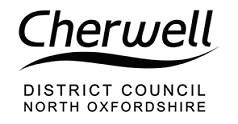 NOTICE OF DECISIONNOTICE OF DECISIONTOWN AND COUNTRY PLANNING ACT 1990(AS AMENDED)TOWN AND COUNTRY PLANNING ACT 1990(AS AMENDED)Name and Address of Agent/Applicant:A2 Dominion Group/P3Eco (Bicester) Ltdc/o Barton Willmore LLPMs Alex Wilson7 Soho SquareLondonW1D 3QBName and Address of Agent/Applicant:A2 Dominion Group/P3Eco (Bicester) Ltdc/o Barton Willmore LLPMs Alex Wilson7 Soho SquareLondonW1D 3QBName and Address of Agent/Applicant:A2 Dominion Group/P3Eco (Bicester) Ltdc/o Barton Willmore LLPMs Alex Wilson7 Soho SquareLondonW1D 3QBDate Registered: 1st December 2014Date Registered: 1st December 2014Date Registered: 1st December 2014Date Registered: 1st December 2014Proposal:Non-material amendments to 10/01780/HYBRID - Amendments to Phase 2Non-material amendments to 10/01780/HYBRID - Amendments to Phase 2Non-material amendments to 10/01780/HYBRID - Amendments to Phase 2Location:Bicester Eco Town Exemplar Site Banbury Road B4100 Caversfield Bicester Eco Town Exemplar Site Banbury Road B4100 Caversfield Bicester Eco Town Exemplar Site Banbury Road B4100 Caversfield Parish(es): Caversfield		  Bicester		  Bucknell		  Chesterton		  Caversfield		  Bicester		  Bucknell		  Chesterton		  Caversfield		  Bicester		  Bucknell		  Chesterton		 Cherwell District Council, as Local Planning Authority, hereby approves the non-material amendment to 10/01780/HYBRID in accordance with the application forms and the plan numbers contained within the enclosed Schedule of Plans to be Approved.The non-material amendment application, hereby approved, does not nullify the conditions imposed in respect of planning permission 10/01780/HYBRID. These conditions must be adhered to so as to ensure that the development is lawful.This decision has been considered in the context of the information contained within the Exemplar Environmental Statement report number 0505-UA001881-UP31R-01 dated November 2010 produced by Hyder Consulting (UK) Limited.Cherwell District CouncilBodicote HouseBodicoteBanburyOxonOX15 4AA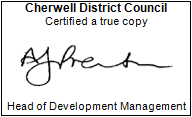 Date of Decision: 29th February 2016Head of Public Protection & Development ManagementTitleDrawing NumberDate ReceivedSite Plan (as proposed) AA2699(2) – 1000 Rev Q18/01/2016Elevations Plot 300AA2699(2)-212601/12/2014Elevations Plots 269-299AA2699(2)2125 Rev B18/01/2016Elevations Plots 293-295AA2699(2)212401/12/2014Elevations Plots 290 & 291AA2699(2)-212301/12/2014Elevations Plots 288 & 289AA2699(2)-212201/12/2014Elevations Plots 284-286 and Plots 239 & 267-268AA2699(2)-212101/12/2014Elevations Plots 281-283AA2699(2)-2120 Rev A18/01/2016Elevations Plots 278-280AA2699(2)-211901/12/2014Elevations Plots 276-277AA2699(2)-211801/12/2014Elevations Plots 273-275AA2699(2)-211701/12/2014Elevations Plots 270AA2699(2)-2103 Rev A23/06/2015Elevations Plot 269, 271 & 272AA2699(2)-2104 Rev B18/01/2016Elevations Plots 265-266AA2699(2)-2113 Rev A18/01/2016Elevations Plots 261-264AA2699(2)-2112-1 Rev AAA2699(2)-2112-2 Rev A 18/01/201618/01/2016Elevations Plots 258-260AA2699(2)-2111-1 Rev AAA2699(2)-2111-2 Rev A18/01/201618/01/2016Elevations Plots 255-257AA2699(2)-2110-1 Rev AAA2699(2)-2110-2 Rev A 18/01/201618/01/2016Elevations Plots 251-254AA2699(2)-2109-1 Rev AAA2699(2)-2109-2 Rev A18/01/201618/01/2016Elevations Plots 247-250AA2699(2)-2108-1 Rev AAA2699(2)-2108-2 Rev A18/01/201618/01/2016Elevations Plots 243-246AA2699(2)-2107-1AA2699(2)-2107-201/12/201401/12/2014Elevations Plots 240-242AA2699-(2)-210601/12/2014Elevations Plots 236-238 & 287AA2699(2)-2105-1 Rev AAA2699(2)-2105-2 Rev A18/01/201618/01/2016Elevations Plots 230, 234 & 235AA2699(2)-2101 Rev C18/01/2016Elevations Plot 231 & 232 (Handed)AA2699(2)-2102 Rev C18/01/2016Elevations Plots 229 & 233AA2699(2)-2100 Rev B23/06/2015Floor Plans Plot 300AA2699(2)-202601/12/2014Floor Plans Plots 296-299AA2699(2)-2025 Rev B18/01/2016Floor Plans Plots 293-295AA2699(2)-202401/12/2014Floor Plans Plots 290 & 291AA2699(2)-202301/12/2014Floor Plans Plots 288-289AA2699(2)-202201/12/2014Floor Plans Plots 284-286 and Plots 239 & 267-268AA2699(2)-202101/12/2014Floor Plans Plots 281-283 (Enriched House Type E2)AA2699(2)-202001/12/2014Floor Plans Plots 278-280AA2699(2)-2019 Rev A18/01/2016Floor Plans Plots 276 & 277AA2699(2)-201801/12/2014Floor Plans Plots 273-275 AA2699(2)-201701/12/2014Floor Plans Plots 265-266AA2699(2)-201301/12/2014Floor Plans Plots 261-264AA2699(2)-2012 Rev A18/01/2016Floor Plans Plots 258-260AA2699(2)-2011 Rev A18/01/2016Floor Plans Plots 255-257AA2699(2)-2010 Rev A18/01/2016Floor Plans Plots 251-254AA2699(2)-200901/12/2014Floor Plans Plots 247-250AA2699(2)-200801/12/2014Floor Plans Plots 243-246AA2699(2)-200701/12/2014Floor Plans Plots 240-242AA2699(2)-200601/12/2014Floor Plans Plots 236, 237, 238 & 287AA2699(2)-200501/12/2014Floor Plans Plot 270AA2699(2)-200301/12/2014Floor Plans Plot 231 and Plot 232 (Handed)AA2699(2)-2002 Rev A18/01/2016Floor Plans Plot 230, 234 & 235AA2699(2)-2001 Rev A18/01/2016Floor Plans Plots 229 & 233AA2699(2)-2000 Rev A18/01/2016Floor Plans Plots 269 & 272 and Plot 271 (Handed)AA2699(2)-200401/12/2014NOTICE OF DECISIONTOWN AND COUNTRY PLANNING ACT 1990(AS AMENDED)